PENGARUH MODEL PEMBELAJARAN KOOPERATIF TIPE JIGSAW TERHADAP HASIL BELAJAR SISWA KELAS X DI SMAN KANDANGAN DENGAN MATERI POKOK PERSAMAAN DAN PERTIDAKSAMAAN LINIER NILAI MUTLAKTAHUN AJARAN 2017 / 2018ARTIKEL ILMIAHUntuk memenuhi sebagian persyaratan Dalam memperoleh gelar Strata SatuProgram Studi Pendidikan Matematika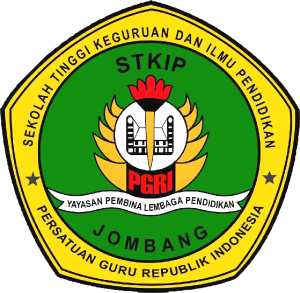 Oleh :IMRO’ATUS SHOLIKAHNIM. 1351414SEKOLAH TINGGI KEGURUAN DAN ILMU PENDIDIKANPERSATUAN GURU REPUBLIK INDONESIAJOMBANG2017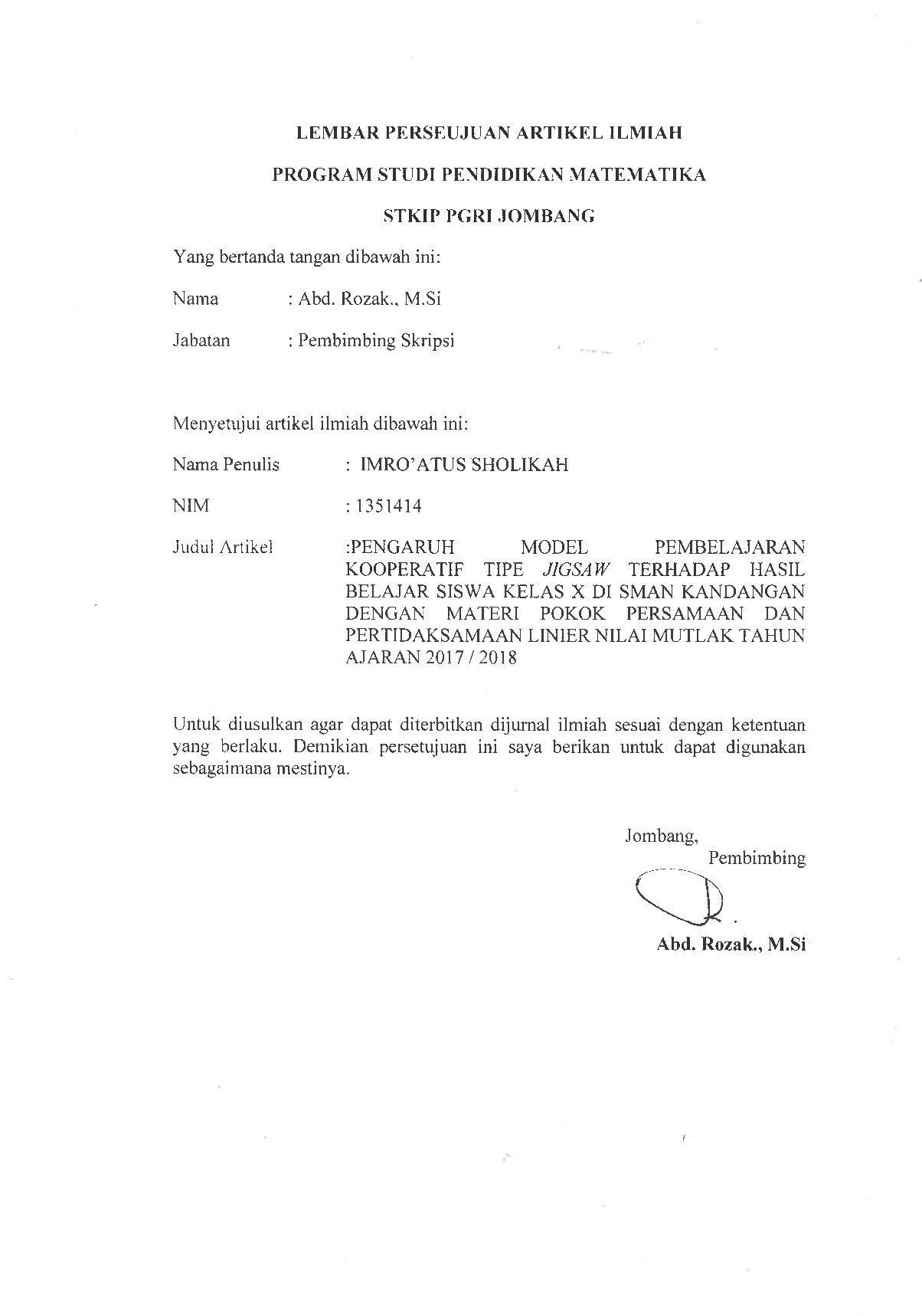 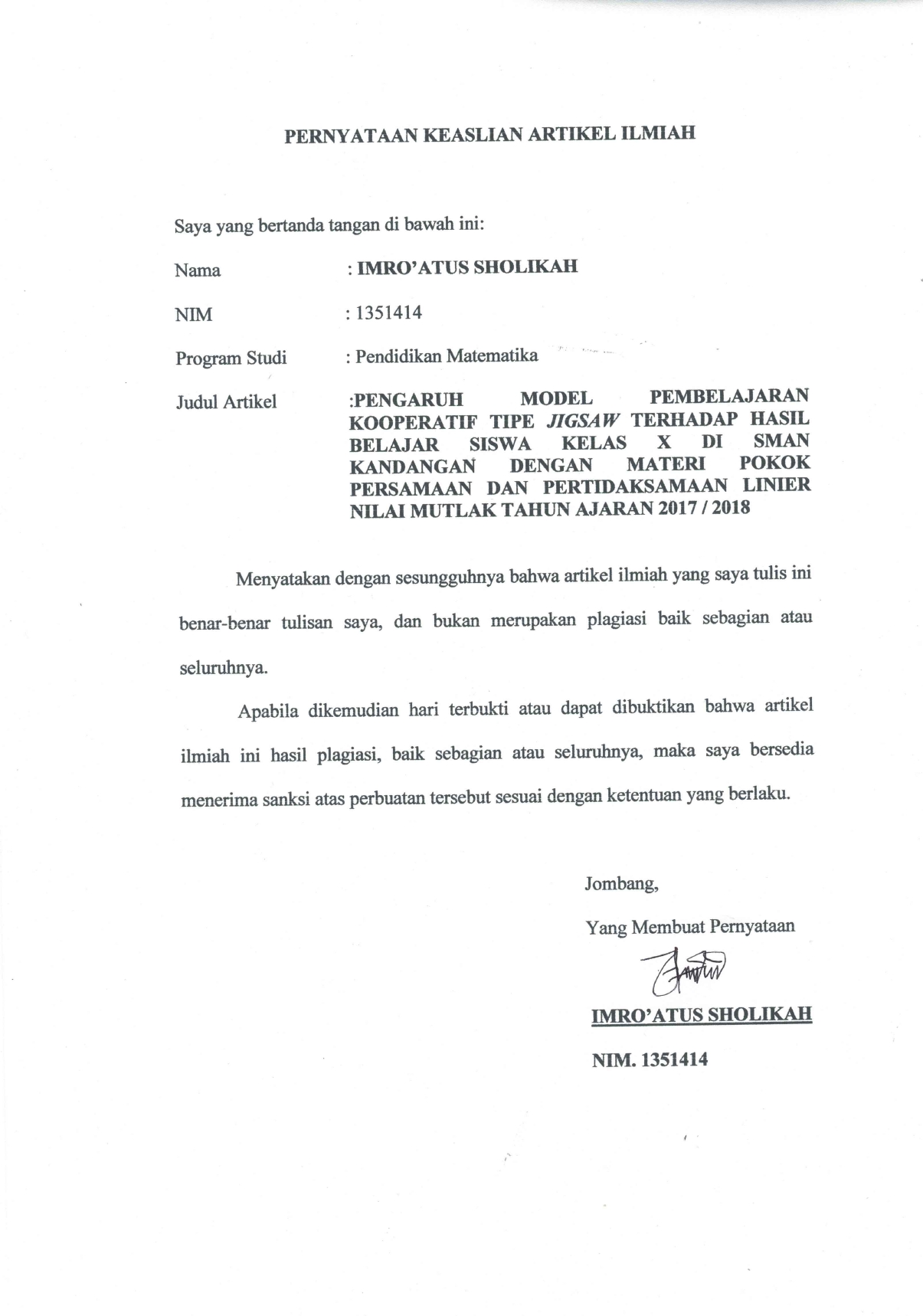 PENGARUH MODEL PEMBELAJARAN KOOPERATIF TIPE JIGSAW TERHADAP HASIL BELAJAR SISWA KELAS X DI SMAN KANDANGAN DENGAN MATERI POKOK PERSAMAAN DAN PERTIDAKSAMAAN LINIER NILAI MUTLAKTAHUN AJARAN 2017 / 2018Imro’atus SholikahMahasiswa Program Pendidikan Matematika STKIP PGRI JOMBANGe-mail: imroatussholikah9@gmail.comABSTRAK	Penelitian ini bertujuan untuk mengetahui pengaruh model pembelajaran kooperatif tipe jigsaw terhadap hasil belajar siswa kelas x disman kandangan dengan materi pokok persamaan dan pertidaksamaan linier nilai mutlak. Metode pengumpulan data yang di gunakan adalah metode tes, tes hasil belajar siswa yang di gunakan dalam penelitian ini berbentuk tes subyektif (essay). Hasil penelitian uji normalitas pada kelas kontrol yaitu sebesar 0,411 dan nilai uji normalitas pada kelas eksperimen yaitu sebesar 0,069 pada uji ini sudah dikatakan normal karena nilai probabilitas lebih besar dari . Nilai uji homogenitas pada penelitian ini sebesar 0,320. Hasil analisis penelitian dengan perhitungan independent sample t test pada taraf signifikan diperoleh sebesar 0,028 berarti  ditolak dan  diterima artinya Ada perbedaan rata-rata model pembelajaran kooperatif tipe  jigsaw terhadap hasil belajar siswa kelas X SMAN Kandangan pada materi sistem persamaan dan pertidaksamaan linier nilai mutlak. Terbukti bahwa pada penelitian ini ada pengaruh model pembelajaran kooperatif tipe  jigsaw terhadap hasil belajar siswa kelas X SMAN Kandangan pada materi sistem persamaan dan pertidaksamaan linier nilai mutlak.Kata Kunci: Model Pembelajaran Kooperatif Tipe Jigsaw, Hasil BelajarPENDAHULUAN Pendidikan mempunyai peranan penting dalam kehidupan manusia, dengan kata lain pendidikan mutlak dilaksanakan dalam kehidupan. Baik kehidupan seseorang, keluarga maupun bangsa dan negara.Pendidikan bertujuan untuk berkembangnya siswa agar menjadi manusia yang beriman dan bertakwa kepada tuhan yang maha esa, berakhlak mulia, sehat, berilmu, cakap, kreatif, mandiri dan menjadi warga negara yang demokratis serta bertanggung jawab (UU RI No. 20 Th. 2003). Matematika adalah salah satu pelajaran yang memiliki posisi penting didunia pendidikan. Mulai bentuknya yang paling sederhana sampai bentuknya yang paling kompleks, memberikan sumbangan dalam pengetahuan ilmu pengetahuan lainnya, juga dalam memecahkan persoalan yang muncul dalam kehidupan sehari-hari. Pada penelitian ini, peneliti memilih metode pembelajaran kooperatif tipe  jigsaw. Berdasarkan hasil observasi peneliti pada SMAN Kandangan, terlihat bahwa sebagian besar pembelajaran yang dilakukan oleh guru masih monoton, guru lebih banyak menggunakan metode ceramah, tanya jawab kemudian diselingi latihan soal, sehingga siswa kurang aktif dalam proses pembelajaran, siswa lebih banyak diam karena tidak mengerti apa yang sudah diterangkan oleh guru. Berdasarkan alasan tersebut maka salah satu cara agar siswa bisa mengikuti pembelajaran secara aktif guru harus merubah cara belajar siswa yang semula pasif  hanya menggunakan ceramah saja sekarang di kembangkan dengan menggunakan model pembelajaran jigsaw agar siswa bisa bekerja sama dengan kelompoknya secara baik sehingga siswa pun bisa menerima materi dari guru dengan pemahaman yang baik pula. Model pembelajaran jigsaw adalah model belajar dengan cara siswa belajar dalam kelompok kecil yang terdapat empat sampai dengan enam orang secara heterogen. Siswa bekerja saling ketergantungan positif dan bertanggung jawab secara mandiri, Dengan model pembelajaran kooperatif tipe jigsaw siswa dapat memiliki banyak kesempatan untuk mengemukakan pendapat dan mengolah informasi yang didapat dan dapat meningkatkan ketrampilan berkomunikasi. Anggota kelompoknya bertanggung jawab atas keberhasilan kelompoknya dan ketuntasan bagian materi yang dipelajari dan dapat menyampaikan kepada kelompoknya. (Shoimin, 2014:90).Berdasarkan uraian latar belakang maka peneliti ingin mengadakan penelitian yang berjudul: “Pengaruh Model Pembelajaran Kooperatif Tipe Jigsaw Terhadap Hasil Belajar Siswa Kelas X Di SMAN Kandangan Dengan Materi Pokok Persamaan Dan Pertidak Samaan Linier Nilai Mutlak”Berdasarkan latar belakang yang dikemukakan diatas, peneliti menentukan rumusan masalah dalam penelitian adalah “apakah ada pengaruh model pembelajaran kooperatif  tipe jigsaw terhadap hasil belajar siswa kelas X SMAN Kandangan” ?. berdasarkan rumusan masalah, maka tujuan yang ingin dicapai dari penelitian ini adalah: untuk mengetahui ada atau tidaknya pengaruh model pembelajaran koopertif tipe jigsaw terhadap hasil belajar siswa kelas X SMAN Kandangan tahun pelajaran 2017/2018.METODE PENELITIANJenis PenelitianJenis penelitian ini adalah penelitian kuantitatifSubjek PenelitianSubyek penelitian ini adalah seluruh siswa kelas X SMAN Kandangan tahun ajaran 2017/2018 dengan kelas kontrol X IPA 1 dan kelas Eksperomen X IPA 2. Penelitian dilaksanakan pada semester ganjil dengan penerapan model pembelajaran kooperatif tipe jigsaw.Metode Pengumpulan DataMetode pengumpulan data adalah prosedur yang sistematis dan standar untuk memperoleh data yang diperlukan. Selalu ada hubungan antara metode pengumpulan data dengan masalah penelitian yang ingin dipecahkan. Masalah memberikan arah dan mempengaruhi metode pengumpulan data. Banyak masalah yang di rumuskan tidak akan bisa terpecahkan karena metode untuk memperoleh data yang di gunakan tidak memungkinkan, atau metode yang ada tidak dapat menghasilkan data seperti yang di inginkan. Jika hal sedemikian terjadi, maka tidak ada lain jalan bagi peneliti kecuali menukar masalah yang ingin di pecahkan. (Nazir,2003:174). Pada penelitian ini, peneliti menggunakan metode tes. Tes ini di gunakan untuk memperoleh data hasil belajar siswa pada materi persamaan dan pertidaksamaan linier nilai mutlak setelah mendapat pembelajaran. Tes di berikan pada kelas eksperimen dan kelas kontrol dengan memiliki bentuk dan kualitas yang sama.Instrumen PenelitianInstrumen penelitian adalah bagian paling rumit dari keseluruhan proses penelitian. Kesalahan di bagian ini, dapat di pastikan peneliti akan gagal atau berubah dari konsep semula. Oleh karena itu, kerumitan dan kerusakan instrumen penelitian pada dasarnya tidak terlepas dari peranan desain penelitian yang telah di buat .(Bungin,2010:94). Adapun kisi-kisi soal postest dibuat sama antara kelas eksperimen dan kelas kontrol. Namun soal postest yang di buat tersebut belum tentu layak dijadikan sebagai tes hasil belajar, Sehingga perlu divalidasi dengan menggunakan content validity oleh validator ahli dan menguji cobakannya kepada saran penelitian yakni kelas X IPA 3 SMAN Kandangan kemudian diuji dengan validitas dan reliabilitas.Instrumen penelitian dapat dikatakan baik jika memenuhi persyaratan validitas dan reliabilitas:Validitas Validitas adalah suatu ukuran yang menunjukkan tingkat kevalidan atau keshahihan suatu instrumen. Uji coba instrumen dilakukan pada responden dari kelas X IPA 3 SMAN Kandangan. Instrumen yang disediakan berupa tes uraian sebanyak 5 butir soal yang diujicobakan pada responden, kemudian akan diketahui apakah butir soal valid atau tidak dengan cara mengkorelasikan antara skor butir soal dengan skor total. Korelasi yang digunakan adalah korelasi product moment yang di kemukakan oleh pearson yaitu : Dimana : = koefisien korelasi product moment = jumlah subyek= jumlah skor butir soal = jumlah skor total = jumlah kuadrat skor butir soal = jumlah kuadrat skor total = jumlah skor hasil kali butir soal dengan skor total( Rozak dan Hidayati,2014:137)Interpretasi dari besarnya koefisien reliabilitas instrumen ini adalah sebagai berikut:Tabel 3.2: Tabel Interpretasi Nilai ( Rozak dan Hidayati,2014:138)Pada penelitian ini, butir soal dikatakan valid atau dapat digunakan jika mempunyai kriteria derajat validitas cukup tinggi, tinggi atau sangat tinggi.Reliabilitas Reliabilitas adalah suatu instrumen yang memiliki konsistensi/ keajengan yang baik. Besarnya nilai reliabilias menunjukkan sejauh mana tingkat keandalan instrument dalam mengukur subyek penelitian.Rumus yang digunakan dalam penelitian ini adalah rumus alpha : = reliabilitas instrumen = banyaknya butir pertanyaan atau banyak soal = jumlah varians butir = varians total		 ( Rozak dan Hidayati,2014:142)Interpretasi dari besarnya koefisien reliabilitas instrumen ini adalah sebagai berikut :Tabel 3.3: Tabel Interpretasi Nilai ( Rozak dan Hidayati,2014:143) Pada penelitian ini, reliabilitas instrumen yang digunakan jika mempunyai kriteria derajat cukup tinggi, tinggi, atau sangat tinggi. Teknik Analisis DataGuna mengetahui hasil belajar siswa dalam menyelesaikan materi persamaan dan pertidaksamaan linier nilai mutlak dengan menggunakan model pembelajaran kooperatif tipe jigsaw, peneliti melakukan uji hipotesis. Analisis data yang digunakan dalam penelitian ini adalah analisis data statistik dengan menggunakan uji t atau uji perbedaan rata-rata karena untuk melihat ada tidaknya perbedaan yang berarti dari dua hasil pengukuran suatu variabel yang di teliti. Tehnik analisis data meliputi uji normalias data, uji homogenitas data, dan uji t. Sebelum melakukan uji t maka dilakukan uji normalitas data dan uji homogenias data terlebih dahulu, Uji t dilakukan jika berdistribusi normal dan homogen. Uji Normalitas DataUji normalitas data adalah untuk mengadakan pengujian terhadap normal tidaknya sampel yang akan dianalisis. Rumus uji normalitas data : Dimana : Normalitas data frekuensi yang diobservasi frekuensi yang diharapkan Kriteria pengujian adalah tolak  jika sig (Sugiyono,2007:107)Uji normalitas data dalam penelitian ini dilakukan dengan menggunakan SPSS for windows 20,00 dengan teknik kolmogorov smirnov dengan alfa 0,05. Langkah langkah merumuskan hipotesis adalah: : data kelas kontrol dan kelas eksperimen berdisribusi normal: data kelas kontrol dan kelas eksperimen tidak berdistribusi normal   Tolak  jika sig  ( Rozak dan Hidayati,2014:52)Uji Homogenitas Data Suatu penelitian untuk membandingkan dua kelompok data atau lebih maka perlu pengujian kesamaan varian atau ragam yang disebut dengan uji homogenitas sehingga dua kelompok data atau lebih layak untuk dibandingkan.(Rozak dan Hidayati,2014:54). Dalam penelitian ini uji homogenitas menggunakan SPSS for windows 20,00. Langkah -langkah merumuskan hipotesis adalah  atau kedua kelompok memiliki varians yang homogeny atau kedua kelompok memiliki varians yang tidak homogen.Tolak  jika sig  ( Rozak dan Hidayati,2014:52) Pengujian homogenitas varians digunakan uji F dengan rumus sebagai berikut:(Sugiono,2007,140)Kriteria pengujian adalah Tolak  jika sig Bila data tidak normal, maka statistik parametris tidak bisa digunakan, untuk itu perlu digunakan statistik non parametris.Uji HipotesisUji t bisa dilakukan jika datanya berdistribusi normal dan datanya homogen. Pada penghitungan uji t ini dilakukan dengan bantuan SPSS for windows 20,00. Rumus yang digunakan adalah sebagai berikut: dengan dk = Dimana 	(Sudjana(dalam Nurul,2016:27))Keterangan: rataan sampel pertama dari kelas eksperimen rataan sampel kedua dari kelas kontrol ukuran sampel pertama dari kelas eksperimen= ukuran sampel kedua dari kelas kontrol varians gabungan  varians sampel pertama dari kelas eksperimen varians sampel kedua pada kelas kontrol derajat kebebasanMerumuskan Hipotesis  Tidak ada perbedaan rata-rata model pembelajaran kooperatif tipe  jigsaw terhadap hasil belajar siswa kelas X SMAN Kandangan pada materi sistem persamaan dan pertidaksamaan linier nilai mutlak, Sehingga tidak ada pengaruh model pembelajaran kooperatif tipe  jigsaw terhadap hasil belajar siswa kelas X SMAN Kandangan pada materi sistem persamaan dan pertidaksamaan linier nilai mutlak. Ada perbedaan rata-rata model pembelajaran kooperatif tipe  jigsaw terhadap hasil belajar siswa kelas X SMAN Kandangan pada materi sistem persamaan dan pertidaksamaan linier nilai mutlak, Sehingga ada pengaruh model pembelajaran kooperatif tipe  jigsaw terhadap hasil belajar siswa kelas X SMAN Kandangan pada materi sistem persamaan dan pertidaksamaan linier nilai mutlak.Menguji nilai sig pada output yang diperoleh dengan Menguji Nilai  terhadap Apabila  maka  ditolakApabila  maka  ditolakMenguji Nilai sig terhadap Jika sig , maka   diterima Jika sig , maka   ditolak ( Rozak dan Hidayati,2014:63)Menarik Kesimpulan Apabila ada perbedaan rata-rata hasil belajar siswa antara kelas kontrol dan kelas eksperimen maka ada pengaruh model pembelajaran   kooperatif tipe jigsaw terhadap hasil belajar siswa. Kriteria ada atau tidaknya pengaruh dilihat dari ada atau tidaknya perbedaan rata-rata hasil belajar siswa baik kelas kontrol maupun kelas eksperimen. Sehingga terdapat pengaruh model pembelajaran kooperatif tipe jigsaw apabila terdapat perbedaan rata-rata hasil belajar siswa.HASIL PENELITIAN DAN PEMBAHASAN Hasil Uji ValiditasDalam penelitian ini, kriteria validitas kelayakan disajikan pada tabel 4.1 berikut:Tabel 4.1 kriteria kelayakan validitas soal tesPeneliti melakukan perhitungan pengujian validitas dengan bantuan program SPSS 20,0. korelasi yang digunakan adalah korelasi product moment. Data koefisien korelasi antara X dan Y pada setiap butiran soal kelas validasi diperoleh:Tabel 4.2 Correlations validasiUntuk soal nomor 1 korelasinya sebesar 0,572 (terlampir) artinya soal nomor 1 valid, karena nilai korelasinya berada pada interval 0,4000,600 yang memenuhi kriteria valid cukup tinggi.Untuk soal nomor 2 korelasinya sebesar 0,730 (terlampir) artinya soal nomor 2 valid, karena nilai korelasinya berada pada interval 0,6000,800 yang memenuhi kriteria valid tinggi.Untuk soal nomor 3 korelasinya sebesar 0,708 (terlampir) artinya soal nomor 3 valid, karena nilai korelasinya berada pada interval 0,600 0,800 yang memenuhi kriteria valid tinggi.Untuk soal nomor 4 korelasinya sebesar 0,807 (terlampir) artinya soal nomor 4 valid, karena nilai korelasinya berada pada interval 0,800 1,000 yang memenuhi kriteria valid sangat tinggi.Untuk soal nomor 5 korelasinya sebesar 0,855 (terlampir) artinya soal nomor 5 valid, karena nilai korelasinya berada pada interval 0,8000,1000 yang memenuhi kriteria valid sangat tinggi.Hasil selengkapnya dapat dilihat pada tabel 4.2 dibawah ini :Tabel 4.3 interpretasi nilai kooefisien antara X dan YBerdasarkan tabel 4.3 di atas maka dapat diketahui bahwa butir soal 1,2,3,4,dan 5 valid. Hasil Uji ReliabilitasSetelah instrumen divalidasi dengan uji validitas terdapat 5 butir soal yang terbukti valid, selanjutnya akan dilihat apakah instrumen tersebut reliabel. Instrumen yang reliabel berarti dapat dipercaya kebenarannya. Hasil perhitugan korelasi memalui uji reliabilitas akan dibandingkan pada kriteria kelayakan reliabilitas yang disajikan pada tabel 4.4 berikut:Tabel 4.4 kriteria kelayakan reliabilitas soal tesTabel 4.5 Reliability validasiScale: ALL VARIABLESPeneliti melakukan uji cronbach alpha dengan bantuan perhitungan menggunakan program SPSS 20,0. Berdasarkan hasil yang diperoleh instrumen yang digunakan terbukti reliabel karena r hitung  berada pada interval  yaitu pada kelas validasi sebesar 0,794 (terlampir).Deskripsi DataData dalam penelitian ini diperoleh melalui pemberian tes kepada siswa kelas X SMAN Kandangan. Tes tersebut berupa soal uraian sebanyak 5 soal. Sebelum tes dijadikan instrumen penelitian, terlebih dahulu tes tersebut divalidasi oleh dosen pendidikan matematika dan juga guru mata pelajaran matematika dan diuji pada siswa kelas X IPA 3 SMAN Kandangan dan hasil tes tersebut sudah memenuhi kriteria valid dan reliabel, selanjutnya tes tersebut dijadikan instrumen penelitian dan diberikan kepada dua kelas yaitu kelas kontrol dan kelas eksperimen diSMAN Kandangan. Dari pengambilan sampel dengan cara undian yang diwakili seluruh ketua kelas X, didapat kelas X IPA 1 sebagai kelas Eksperimen dan X IPA 2 sebagai kelas kontrol. Data nilai yang diperoleh dari dua kelas tersebut selanjutnya diuji kenormalannya, langkah selanjutnya diuji varian menggunakan uji F dan analisis data untuk mendapatkan kesimpulan dari hipotesis penelitian dengan menggunakan uji (t-test). (muklis,2013;54)Tabel 4.6 Hasil Uji Validasi dan Reliabilitas Kelas X IPA 3Tabel 4.7 Nilai Hasil Tes Siswa Kelas Kontrol di SMAN KandanganTabel 4.8 Nilai Hasil Tes Siswa Kelas Eksperimen di SMAN KandanganAnalisis DataSetelah data yang diperlukan dalam penelitian ini diperoleh, langkah selanjutnya melakukan analisis terhadap data data tersebut agar menjadi data yang dapat digunakan sebagai acuan untuk menentukan keputusan atau menarik kesimpulan.Langkah analisis data yang dilakukan antara lain sebagai berikut:Uji Normalitas Sebelum data nilai siswa dianalisis untuk mendapatkan kesimpulan dan menjawab hipotesis penelitian, data tersebut perlu diuji kenormalannya terlebih dahulu. Uji normalitas dapat digunakan menggunakan program SPSS. Dasar pengambilan keputusannya adalah jika nilai probabilitas lebih besar dari  maka dapat dikatakan normal. Dalam hal ini peneliti menggunakan nilai  data yang diuji kenormalannya adalah nilai hasil tes siswa kelas kontrol maupun kelas eksperimen di SMAN Kandangan karena data tersebut yang akan di analisis dengan menggunakan uji t untuk menarik kesimpulan dari hipotesis penelitian.Uji Normalitas Data Nilai Kelas KontrolTabel 4.9 NPar TestsBerdasarkan output SPSS di dapat nilai probabilitas = 0,411 dimana nilai probabilitas tersebut lebih besar dari = 0,05 yang berarti data nilai hasil tes siswa kelas kontrol adalah berdistribusi normal.Uji Normalitas Data Nilai Kelas Eksperimen Tabel 4.10 NPar TestsBerdasarkan output SPSS didapat nilai probabilitas = 0,069 dimana nilai probabilitas tersebut lebih besar dari = 0,05 yang berarti data nilai hasil tes siswa kelas eksperimen adalah berdistribusi normal.Jadi nilai hasil tes siswa kelas kontrol maupun eksperimen berdistribusi normal dan selanjutnya dapat dilakukan uji hipotesis pada nilai hasil tes siswa tersebut.Uji Homogenitas VariansSebelum menganalisis hipotesis penelitian, perlu dilakukan pengujian homogenitas varians antara kedua kelas. Pengetesan dalam menguji homogenitas sampel didasarkan atas asumsi bahwa apabila varian yang dimiliki oleh sampel-sampel yang bersangkutan tidak jauh berbeda, maka sampel-sampel tersebut cukup homogen. Pengujian asumsi kesamaan varian dilakukan melalui uji F dengan menggunkan program SPSS. Adapun analisis untuk pengujian varian adalah sebagai berikut:Menentukan hipotesis : Varians antara kelas kontrol dan kelas eksperimen sama: varians antara kelas konrol dan kelas eksperimen tidak samaDasar pengambilan keputusan  kriteria pengambilan keputusannya adalah sebagai berikut :Jika probabilitas  0.05, maka  diterima. Jika probabilitas  0.05, maka  ditolakPengambilan keputusan Nilai probabilitas dari output SPSS di dapat nilai signifikasi untuk based on mean sebesar 0,320 berarti  diterimaMembuat kesimpulan Output SPSS dimana nilai brobabilitas 0,320 0.05 yang berarti  diterima maka varians antara kelas kontrol dan kelas eksperimen homogen.Uji HipotesisTerpenuhinya sifat normalitas dan homogenitas, langkah berikutnya adalah melakukan uji hipotesis menggunakan uji t yaitu one sample t test. Dalam penelitian ini dilakukan pengujian hipotesis dengan langkah langkah sebagai berikut.Menentukan Hipotesis Tidak ada perbedaan rata-rata model pembelajaran kooperatif tipe  jigsaw terhadap hasil belajar siswa kelas X SMAN Kandangan pada materi sistem persamaan dan pertidaksamaan linier nilai mutlak,Sehingga tidak ada pengaruh model pembelajaran kooperatif tipe  jigsaw terhadap hasil belajar siswa kelas X SMAN Kandangan pada materi sistem persamaan dan pertidaksamaan linier nilai mutlak.Ada perbedaan rata-rata model pembelajaran kooperatif tipe  jigsaw terhadap hasil belajar siswa kelas X SMAN Kandangan pada materi sistem persamaan dan pertidaksamaan linier nilai mutlak, Sehingga ada pengaruh model pembelajaran kooperatif tipe  jigsaw terhadap hasil belajar siswa kelas X SMAN Kandangan pada materi sistem persamaan dan pertidaksamaan linier nilai mutlak.Menentukan taraf signifikan Dalam penelitian ini taraf signifikan yang digunakan adalah .Menghitung nilai uji statistikHasil SPSS 20.0 hasil output uji t dengan menggunakan independenone samples t test, diperoleh nilai sig.(2-tailed) sebesar 0,028 (terlampir).Membuat keputusan Dasar pengambilan keputusan  berdasarkan nilai probabilitas sig.(2-tailed) adalah:Jika sig.(2-tailed)  0,05 maka  diterimaJika sig.(2-tailed) 0,05 maka  ditolakBerdasarkan perhitungan diatas diperoleh nilai sig.(2-tailed) kurang dari taraf signifikan (0,028 0,05). Hal ini berarti  ditolak dan  diterima.Membuat kesimpulan Jadi kesimpulan yang dapat diambil dari hipotesis penelitian adalah ada perbedaan rata-rata model pembelajaran kooperatif tipe  jigsaw terhadap hasil belajar siswa kelas X SMAN Kandangan pada materi sistem persamaan dan pertidaksamaan linier nilai mutlak, jadi ada pengaruh model pembelajaran kooperatif tipe  jigsaw terhadap hasil belajar siswa kelas X SMAN Kandangan pada materi sistem persamaan dan pertidaksamaan linier nilai mutlak.PEMBAHASANBerdasarkan analisis data diatas akan dibahas hasil pengujian hipotesis sebagai dasar pembuat kesimpulan. Adapun pembahasannya sebagai berikut: Berdasarkan hasil analisis data uji hipotesis SPSS versi 20.0 dapat diketahui bahwa ada pengaruh yang signifikan  hasil belajar dengan model kooperatif tipe jigsaw. Hal ini ditunjukkan oleh nilai sig (2-tailed) sebesar  0,05, berdasarkan temuan tersebut, hasil belajar dalam penelitian ini mengacu pada teory kontruktivis yaitu siswa harus menemukan sendiri dan mentransformasikan informasi kompleks, mengecek informasi baru dengan aturan-aturan lama merevisinya apabila aturan-aturan tersebut tidak sesuai. Berdasarkan pembahasan tersebut dapat disimpulkan bahwa ada pengaruh model pembelajaran kooperatif tipe jigsaw terhadap hasil belajar siswa kelas X SMAN Kandangan dengan materi pokok persamaan dan pertidaksamaan linier nilai mutlak.PENUTUPSimpulan Berdasarkan hasil penelitian dan pembahasan yang telah diuraikan peneliti dapat menyimpulkan bahwa ada pengaruh model pembelajaran kooperatif tipe  jigsaw terhadap hasil belajar siswa kelas X SMAN Kandangan pada materi sistem persamaan dan pertidaksamaan linier nilai mutlak. Pengaruhtersebut dapat diketahui dari hasil analisis data dengan independenone sample t Test. Dari perhitungan diperoleh nilai sig(2-tailed) lebih kecil dari tarif signifikasi (0,028). Maka  ditolak. Artinya ada perbedaan rata-rata model pembelajaran kooperatif tipe  jigsaw terhadap hasil belajar siswa kelas X SMAN Kandangan pada materi sistem persamaan dan pertidaksamaan linier nilai mutlak, sehingga ada  pengaruh model pembelajaran kooperatif tipe  jigsaw terhadap hasil belajar siswa kelas X SMAN Kandangan pada materi sistem persamaan dan pertidaksamaan linier nilai mutlak.Saran Berdasarkan kesimpulan penelitian yang telah dipaparkan diatas maka peneliti menyatakan beberapa hal yang perlu diperhaikan:Bagi sekolah Dengan adanya model pembelajaraan kooperatif tipe jigsaw ada pengaruh hasil belajar siswa, diharap sekolah dapat mengembangkan dan meningkatkan mutu pendidikan khususnya matematika sehingga mampu mencapai tujuan yang diharapkan.Bagi guru Gurudiharapkan mampu membagi waktu agar waktu tidak habis di gunakan untuk membagi kelompok saja, tetapi guru harus bisa menerapkan model pembelajaran ini dengan baik kepada siswanya, agar siswanya dapat menikmati model pembelajaran ini dan siswa juga giat dalam belajarnya.Bagi siswa Siswa harus kompak dengan teman satu kelompokknya, agar  pembelajaran ini bisa berjalan dengan lancar dan semua siswa bisa memahami materi secara bersamaan. Bagi peneliti lainAdanya penelitian model pembelajaran kooperatif tipe jigsaw diharapkan peneliti yang lain. sebagai bekal penelitian dimasa mendatang untuk terus berkarya serta menambahkan pengetahuan dan pemahaman terhadap obyek yang diteliti guna menyempurnakan model pembelajaran kooperatif tipe jigsaw agar lebih teruji keberhasilannya dalam pembelajaran.DAFTAR PUSTAKABungin, M.burhan, 2010. Metodologi Penelitian Kuantiatif. Jakarta: KencanaMuklis M, perbedaan hasil belajar matematika dengan dan tanpa menggunakan media monomatika untuk siswa kelas V MI DARUL Muta’allimin patianrowo nganjuk tahun pelajatran 2012/2013. Jombang : STKIP PGRI JombangNazir. Moh, 2003. Metode Penelitian. Jakarta: Ghalia IndonesiaRozak, Abdul, dan Hidayati W. 2014 . Pengolahan Data dengan SPSS. JombangSugiyono,2007. Statistik Untuk Penelitian. Bandung: CV AlfabetaShoimin, Aris. 2014. 68 Model Pembelajarn Inovatif dalam Kurikulum 2013, Depok: Ar-ruzz MediaUndang-undang No. 20 tahun 2003 Tentang Sistem Pendidikan NasionalUswatunhasanah, N. Ainun. 2016. Pengaruh Model Pembelajaran Kooperatif Tipe Jigsaw Terhadap Hasil Belajar Matematika Peserta Didik Kelas VII MTs ARRAHMAN Tahun Ajaran 2016/2017. Jombang: STKIP PGRI JombangBesarnya nilai rInterpretasi0,800  1,0000,600  0,8000,400  0,6000,200  0,4000,000  0,200Sangat tinggiTinggiCukup tinggiKurangSangat kurang Besarnya nilai rInterpretasi0,800  1,0000,600  0,8000,400  0,6000,200  0,4000,000  0,200Sangat tinggiTinggiCukup tinggiKurangSangat kurang No Validitas ()1Validitas sangat tinggi,0,800 2Validitas tinggi, 0,600 0,8003Validitas cukup tinggi0,400 0,600CorrelationsCorrelationsCorrelationsCorrelationsCorrelationsCorrelationsCorrelationsCorrelationsx1x2x3x4x5Yx1Pearson Correlation1,580**,248,147,305,572**x1Sig. (2-tailed),002,222,474,130,002x1N262626262626x2Pearson Correlation,580**1,209,392*,569**,730**x2Sig. (2-tailed),002,305,047,002,000x2N262626262626x3Pearson Correlation,248,2091,631**,479*,708**x3Sig. (2-tailed),222,305,001,013,000x3N262626262626x4Pearson Correlation,147,392*,631**1,710**,807**x4Sig. (2-tailed),474,047,001,000,000x4N262626262626x5Pearson Correlation,305,569**,479*,710**1,855**x5Sig. (2-tailed),130,002,013,000,000x5N262626262626YPearson Correlation,572**,730**,708**,807**,855**1YSig. (2-tailed),002,000,000,000,000YN262626262626**. Correlation is significant at the 0.01 level (2-tailed).**. Correlation is significant at the 0.01 level (2-tailed).**. Correlation is significant at the 0.01 level (2-tailed).**. Correlation is significant at the 0.01 level (2-tailed).**. Correlation is significant at the 0.01 level (2-tailed).**. Correlation is significant at the 0.01 level (2-tailed).**. Correlation is significant at the 0.01 level (2-tailed).**. Correlation is significant at the 0.01 level (2-tailed).*. Correlation is significant at the 0.05 level (2-tailed).*. Correlation is significant at the 0.05 level (2-tailed).*. Correlation is significant at the 0.05 level (2-tailed).*. Correlation is significant at the 0.05 level (2-tailed).*. Correlation is significant at the 0.05 level (2-tailed).*. Correlation is significant at the 0.05 level (2-tailed).*. Correlation is significant at the 0.05 level (2-tailed).*. Correlation is significant at the 0.05 level (2-tailed).Butir soalKorelasi ) Interpretasi kriteria valid10,572Cukup Tinggi 20,730Tinggi30,708Tinggi 40,807Sangat Tinggi50,855Sangat Tinggir hitung ()Reliabilitas sangat tinggi, Reliabilitas tinggi Reliabilitas cukup tinggi Case Processing SummaryCase Processing SummaryCase Processing SummaryCase Processing SummaryCase Processing SummaryCase Processing SummaryCase Processing SummaryCase Processing SummaryCase Processing SummaryNN%%CasesCasesValidValidValid2626100,0100,0CasesCasesExcludedaExcludedaExcludeda00,0,0CasesCasesTotalTotalTotal2626100,0100,0a. Listwise deletion based on all variables in the procedure.a. Listwise deletion based on all variables in the procedure.a. Listwise deletion based on all variables in the procedure.a. Listwise deletion based on all variables in the procedure.a. Listwise deletion based on all variables in the procedure.a. Listwise deletion based on all variables in the procedure.a. Listwise deletion based on all variables in the procedure.a. Listwise deletion based on all variables in the procedure.a. Listwise deletion based on all variables in the procedure.Reliability StatisticsReliability StatisticsReliability StatisticsReliability StatisticsReliability StatisticsReliability StatisticsCronbach's AlphaCronbach's AlphaCronbach's AlphaN of ItemsN of ItemsN of Items,794,794,794555Item StatisticsItem StatisticsItem StatisticsItem StatisticsItem StatisticsItem StatisticsItem StatisticsItem StatisticsItem StatisticsItem StatisticsMeanMeanMeanStd. DeviationStd. DeviationStd. DeviationStd. DeviationNNx110,0010,0010,004,0004,0004,0004,0002626x212,5012,5012,504,7434,7434,7434,7432626x310,7710,7710,775,0385,0385,0385,0382626x410,9610,9610,965,1035,1035,1035,1032626x515,1915,1915,195,7415,7415,7415,7412626NoNamaSkor Butir SoalSkor Butir SoalSkor Butir SoalSkor Butir SoalSkor Butir SoalSkor TotalNoNama12345Skor Total1JH15155510502VY55555253DS101510510504SFNA1515201020805SKW55101020506KN1015151520757MS101551015558AAM151510515609MA5151515156510DWS1055553011PNL1015105105012MB555552513PJ10101010206014RDS10201515208015ND555552516RZA15201015208017VNA10102020208018EFY5101010155019IPA15151010207020MSA5151015206521MF10201520208522MS1015515206523SNM15102015107024MAM10102020208025RA5101010155026ZNWD151510102070No Nama siswa Skor butir soal Skor butir soal Skor butir soal Skor butir soal Skor butir soal Skor total No Nama siswa 123451ARF20319193642ARC1919181510813CM20202020201004EMS202015203785FKP202020310736FS20205420697FMS2015202020958INK20208203719IKA20201820159310LL124191976211LM2071519177812MWAMH2015181957713MNA158152056314MW2019814157615NS19151019107316NHC2020151998317NORF2091520107418NS151581596219OP19152010107420RDA555502021RDA10101010206022RMNL10105503023RIKA201000205024RPR201000205025SCD20055206026SFL10105503027SPA201055206028TNM20101010207029VL52010003530WMP2020202020100NoNama siswaSkor butir soalSkor butir soalSkor butir soalSkor butir soalSkor butir soalSkor totalNoNama siswa12345Skor total1AE1020202010802ADP2010202020903AF2020102020904AFN2020201010805ADBM1020202020906AHH2020201020907DA2020202010908DP020202010709DC202020202010010DMS10102010106011DU20102020108012DRS20202010108013DI10202020108014EVA10101010105015FWF10101010105016FPE20202010108017GSM10202020108018HAP 202020202010019ISD20102010107020IYP10101010105021KEP200202006022LMLS20102020209023MW20102020108024MMA20102020209025MFF2020200107026MGM10101010105027NAI20202020109028NO20102010208029NTRE20202020109030RNL101020101060One-Sample Kolmogorov-Smirnov TestOne-Sample Kolmogorov-Smirnov TestOne-Sample Kolmogorov-Smirnov TestYNN30Normal Parametersa,bMean67,03Normal Parametersa,bStd. Deviation19,899Most Extreme DifferencesAbsolute,162Most Extreme DifferencesPositive,091Most Extreme DifferencesNegative-,162Kolmogorov-Smirnov ZKolmogorov-Smirnov Z,887Asymp. Sig. (2-tailed)Asymp. Sig. (2-tailed),411a. Test distribution is Normal.a. Test distribution is Normal.a. Test distribution is Normal.b. Calculated from data.b. Calculated from data.b. Calculated from data.One-Sample Kolmogorov-Smirnov TestOne-Sample Kolmogorov-Smirnov TestOne-Sample Kolmogorov-Smirnov TestYNN30Normal Parametersa,bMean77,33Normal Parametersa,bStd. Deviation15,071Most Extreme DifferencesAbsolute,237Most Extreme DifferencesPositive,134Most Extreme DifferencesNegative-,237Kolmogorov-Smirnov ZKolmogorov-Smirnov Z1,298Asymp. Sig. (2-tailed)Asymp. Sig. (2-tailed),069a. Test distribution is Normal.a. Test distribution is Normal.a. Test distribution is Normal.b. Calculated from data.b. Calculated from data.b. Calculated from data.Tabel 4.11 Test of Homogeneity of VarianceTabel 4.11 Test of Homogeneity of VarianceTabel 4.11 Test of Homogeneity of VarianceTabel 4.11 Test of Homogeneity of VarianceTabel 4.11 Test of Homogeneity of VarianceTabel 4.11 Test of Homogeneity of VarianceLevene Statisticdf1df2Sig.Nilai InstrumenBased on Mean1,006158,320Nilai InstrumenBased on Median1,187158,280Nilai InstrumenBased on Median and with adjusted df1,187153,483,281Nilai InstrumenBased on trimmed mean,990158,324Tabel 4.12 Independent Samples t TestTabel 4.12 Independent Samples t TestTabel 4.12 Independent Samples t TestTabel 4.12 Independent Samples t TestTabel 4.12 Independent Samples t TestTabel 4.12 Independent Samples t TestTabel 4.12 Independent Samples t TestTabel 4.12 Independent Samples t TestTabel 4.12 Independent Samples t TestTabel 4.12 Independent Samples t TestTabel 4.12 Independent Samples t TestTabel 4.12 Independent Samples t TestTabel 4.12 Independent Samples t TestTabel 4.12 Independent Samples t TestTabel 4.12 Independent Samples t TestTabel 4.12 Independent Samples t TestLevene's Test for Equality of VariancesLevene's Test for Equality of VariancesLevene's Test for Equality of Variancest-test for Equality of Meanst-test for Equality of Meanst-test for Equality of Meanst-test for Equality of Meanst-test for Equality of Meanst-test for Equality of Meanst-test for Equality of Meanst-test for Equality of Meanst-test for Equality of Meanst-test for Equality of MeansFSig.Sig.tDfDfSig. (2-tailed)Mean DifferenceMean DifferenceStd. Error DifferenceStd. Error Difference95% Confidence Interval of the Difference95% Confidence Interval of the DifferenceFSig.Sig.tDfDfSig. (2-tailed)Mean DifferenceMean DifferenceStd. Error DifferenceStd. Error DifferenceLowerUpperNilai InstrumenEqual variances assumedEqual variances assumed1,006,320,320-2,2605858,028-10,300-10,3004,5574,557-19,423-1,177Nilai InstrumenEqual variances not assumedEqual variances not assumed-2,26054,03354,033,028-10,300-10,3004,5574,557-19,437-1,163Group StatisticsGroup StatisticsGroup StatisticsGroup StatisticsGroup StatisticsGroup StatisticsGroup StatisticsGroup StatisticsGroup StatisticsGroup StatisticsGroup StatisticsGroup StatisticsGroup StatisticsGroup StatisticsGroup StatisticsGroup StatisticsModel PembelajaranModel PembelajaranModel PembelajaranNNNMeanMeanMeanStd. DeviationStd. DeviationStd. Error MeanStd. Error MeanStd. Error MeanNilai InstrumenNilai InstrumenKontrolKontrolKontrol30303067,0367,0367,0319,89919,8993,6333,6333,633Nilai InstrumenNilai InstrumenEksperimenEksperimenEksperimen30303077,3377,3377,3315,07115,0712,7522,7522,752